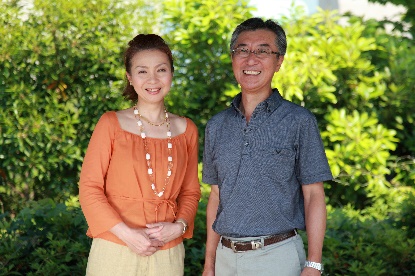 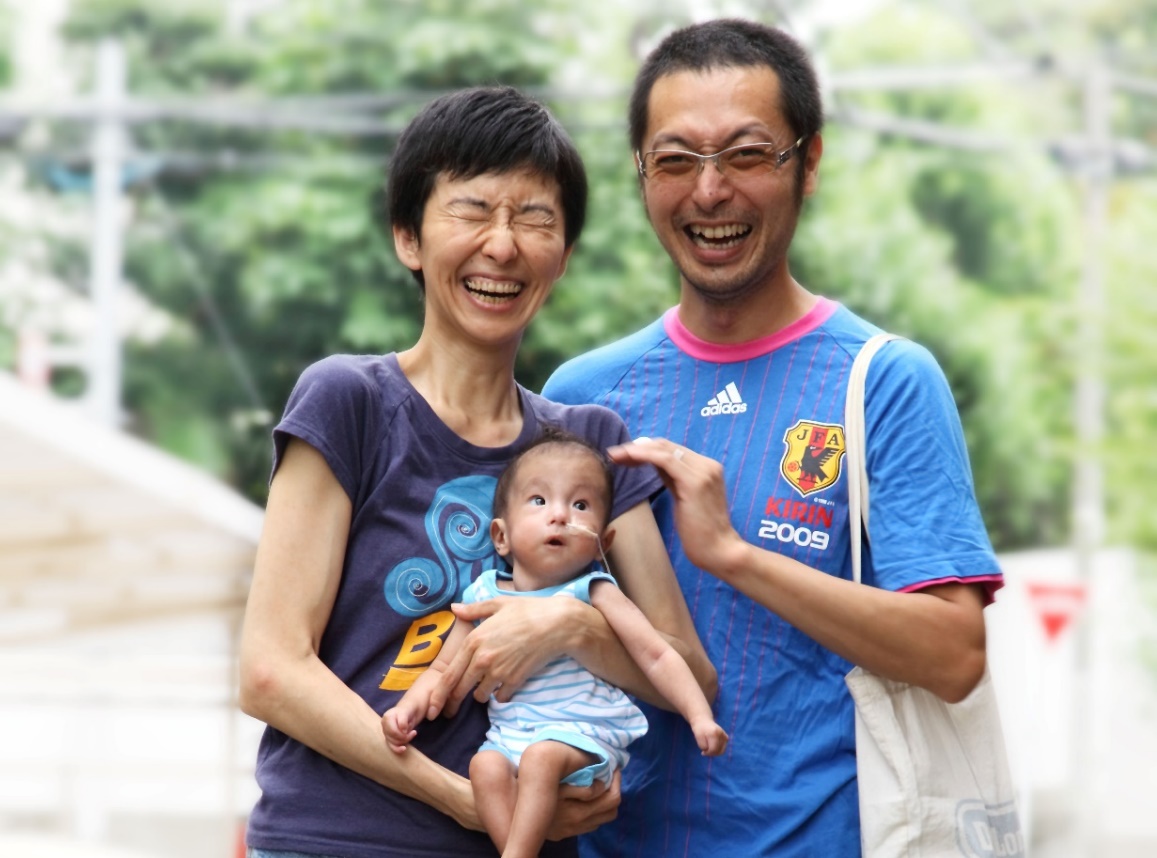 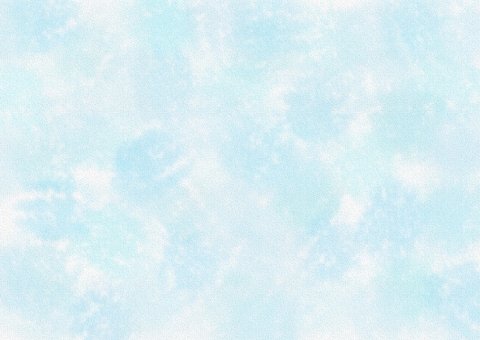 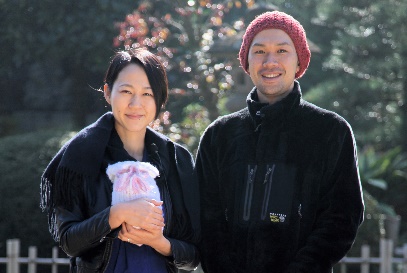 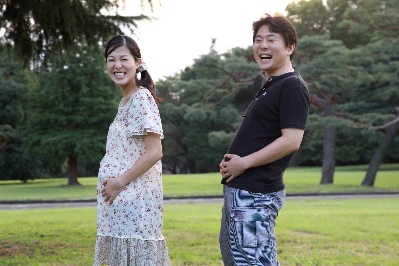 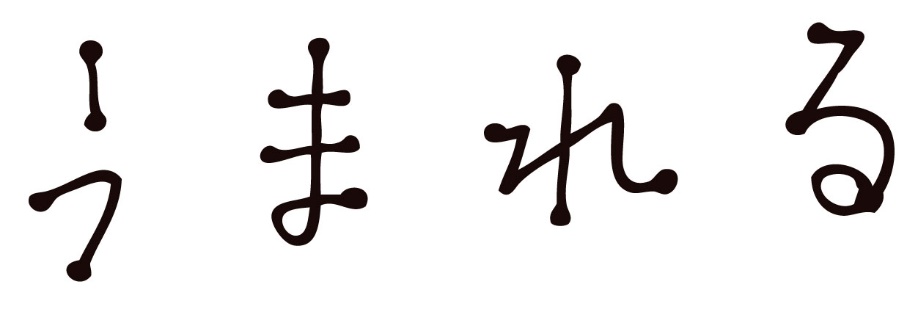 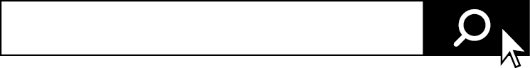 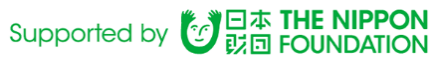 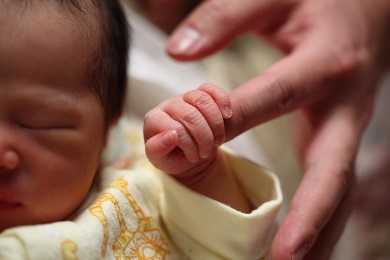 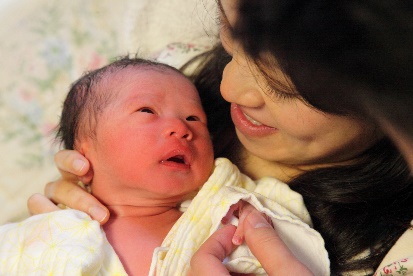 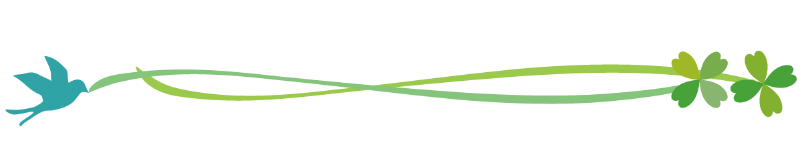 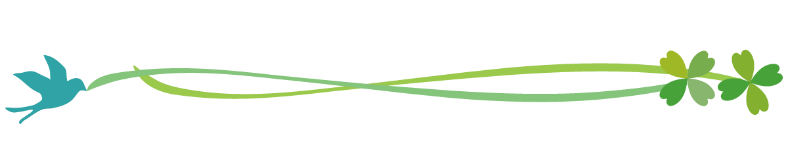 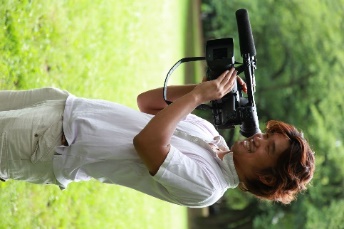 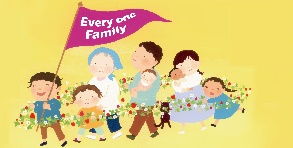 １フリガナ１お　名　前２フリガナ２お　名　前３フリガナ３お　名　前ご連絡先ご連絡先所属先またはご住所所属先またはご住所